Domácí příprava 8.6. – 12.6.2020SEKUNDA  A,B			Téma: JIŽNÍ AMERIKA 	- 2. ČÁSTOdpovědi zašli na Teams. Na práci uveď svoje jméno a příjmeníObrázky, mapy a grafy nekopíruj, vždy napiš jen číslo úkolu a svoji odpověď. Při nalézání řešení doporučuji zvětšení map.1. V současné době žije v Jižní Americe asi 423 mil. obyvatel.     Seřaď země podle počtu obyvatel od nejlidnatější po zemi s nejmenším počtem obyvatel:    Kolumbie   Venezuela   Brazílie   Argentina   Chile   Bolívie   Peru   Paraguay   Ekvádor   Uruguay2. Před příchodem Evropanů počátkem 16. století žilo v Jižní Americe asi 120 milionů obyvatel (2 x více    než v Evropě ve stejné době). V roce 1930 to bylo ale jen 74 milionů, protože došlo k vymírání původních    indiánských obyvatel. Zjisti, proč k vymírání původních obyvatel došlo.3. Vysvětli, proč je osídlení Jižní Ameriky tak nerovnoměrné. Které oblasti mají hustotu osídlení nižší než     Česká republika (u nás žije asi 134 obyvatel/km2)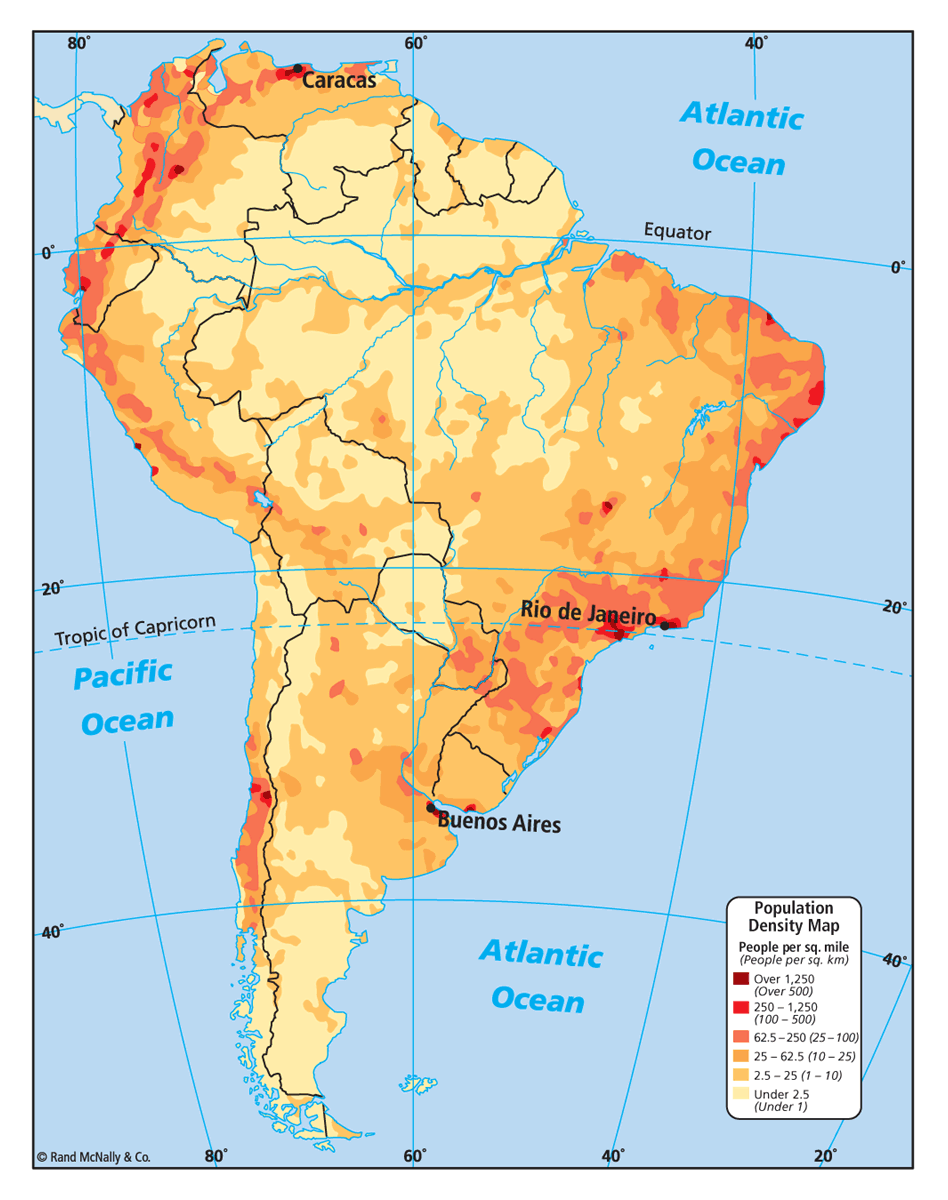 4. V Jižní Americe žije stále velké množství původních obyvatel – indiánů.     V oblasti And např. Kečuové (obr.1). V Amazonii třeba Janomamové (obr. 2), v oblasti Gran Chaco     (Paraguay a přilehlé oblastí Bolívie, Brazílie a Argentiny) žijí Guaraníové (obr. 3) a v Patagonii     a Ohňové zemi třeba Mapučové (obr. 4). Všichni tito lidé ale patří k jednomu etniku. K jakému?obr. 1			     obr. 2		        obr. 3			  obr. 4	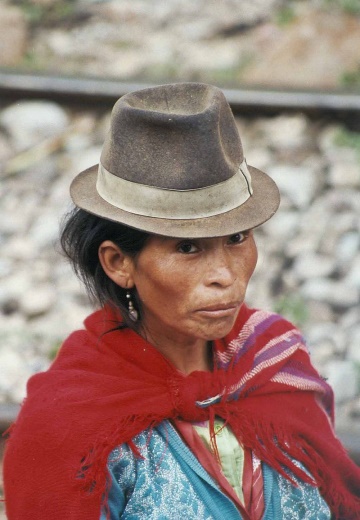 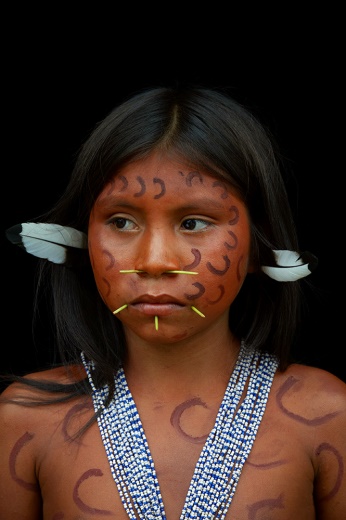 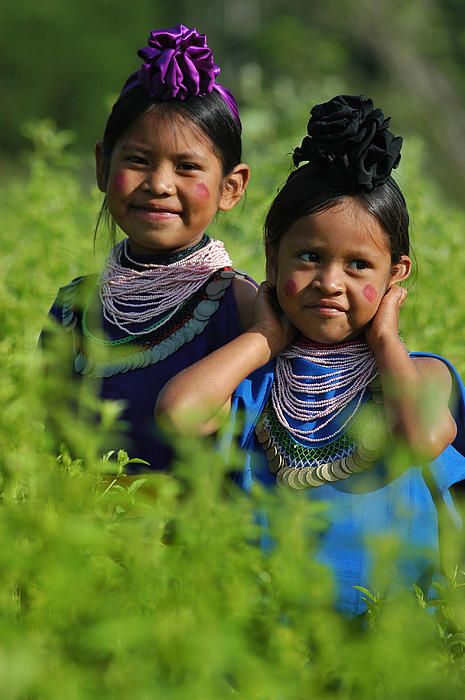 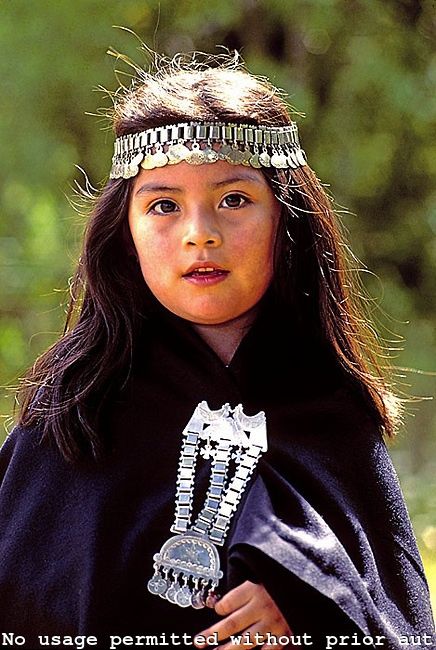 5. Podle mapy zjisti:     a) ve kterých zemích žije největší podíl původních obyvatel (indiáni)    b) ve kterých zemích žije největší podíl potomků Evropanů    c) ve kterých zemích žije největší podíl potomků Afričanů (černochů) a mulatů    d) ve kterých zemích žije největší podíl mesticů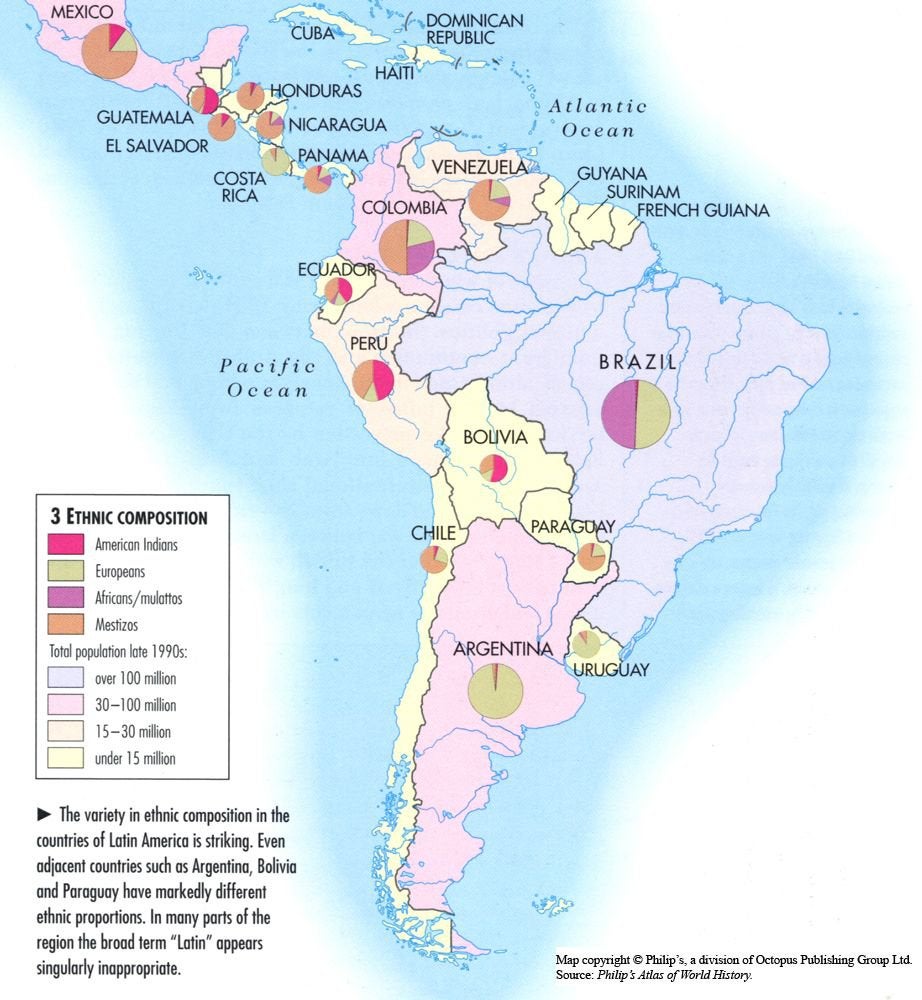 6. Jak se jmenovala největší indiánská civilizace Ameriky, která vybudovala např. i toto město     Machu Picchu?  V jakém pohoří se civilizace rozkládala?     Jak se jmenoval muž, který tuto civilizaci rozvrátil? Odkud pocházel?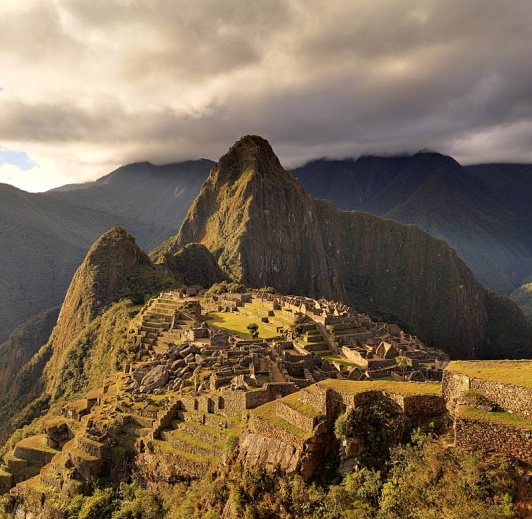 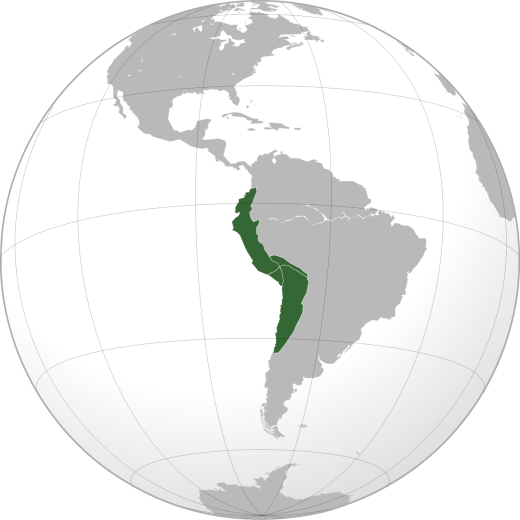 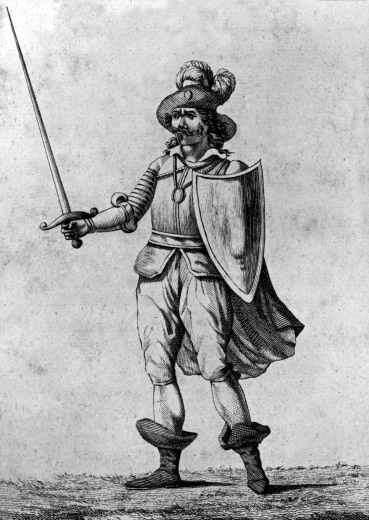 7. Jakým jazykem se hovoří v převážné většině jihoamerických zemí?    Jakým jazykem hovoří v nejlidnatější jihoamerické zemi?    Jakou řečí se hovoří v Surinamu?    Ve které zemi se mluví anglicky?    Ve které zemi se hovoří francouzky? 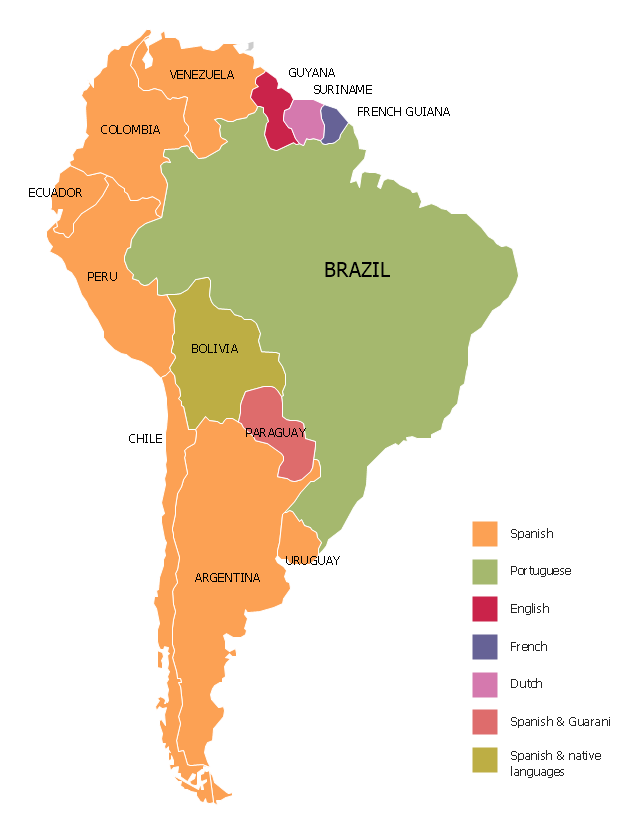 8. Pojmenuj toto jihoamerické město, ve kterém se koná i světoznámý karneval. Ve které zemi leží?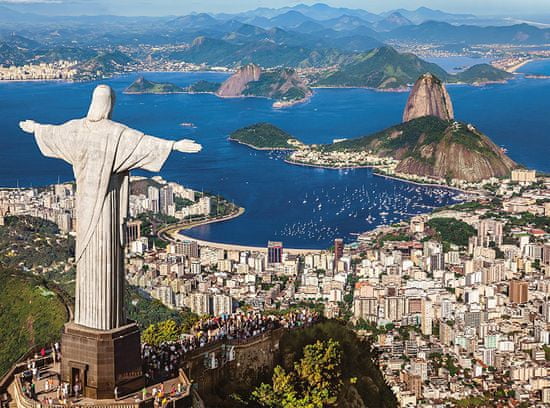 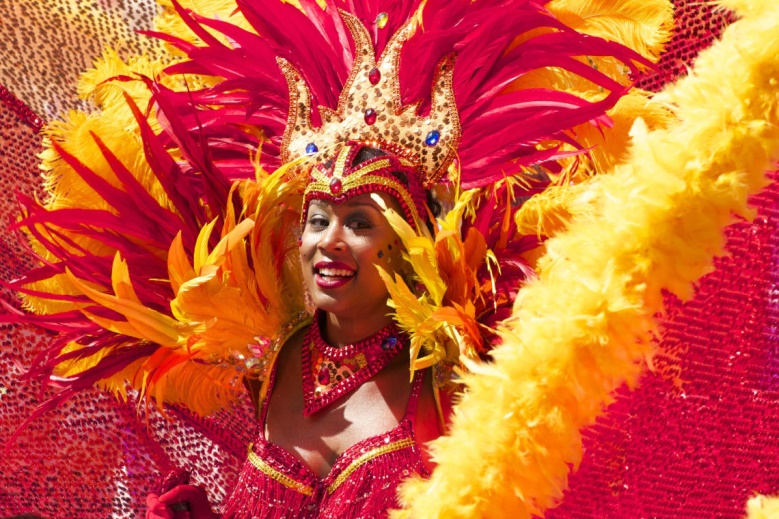 9. Ve kterém městě je postavena tato katedrála? Postavil ji architekt Oscar Niemayer v zemi, ve které byl prezidentem Juscelino Kubitschek, muž s českými předky.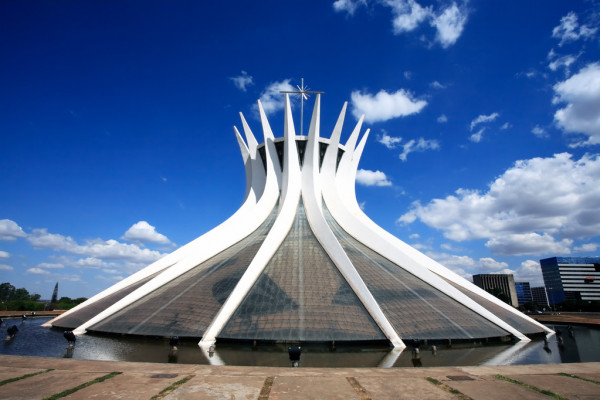 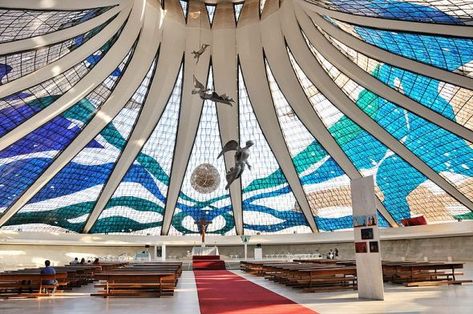 10. Jak se jmenuje největší stadion v Jižní Americe? Ve kterém městě je postaven?       Hraje se zde hra, která je národním sportem této země. Jaká je to hra?  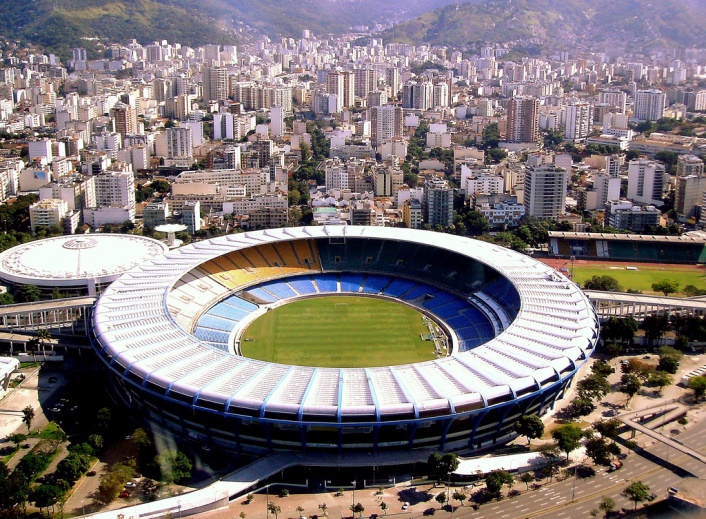 11. Jak se jmenuje hlavní město země, kterou reprezentuje v kopané tento mnohonásobný nejlepší hráč       světa?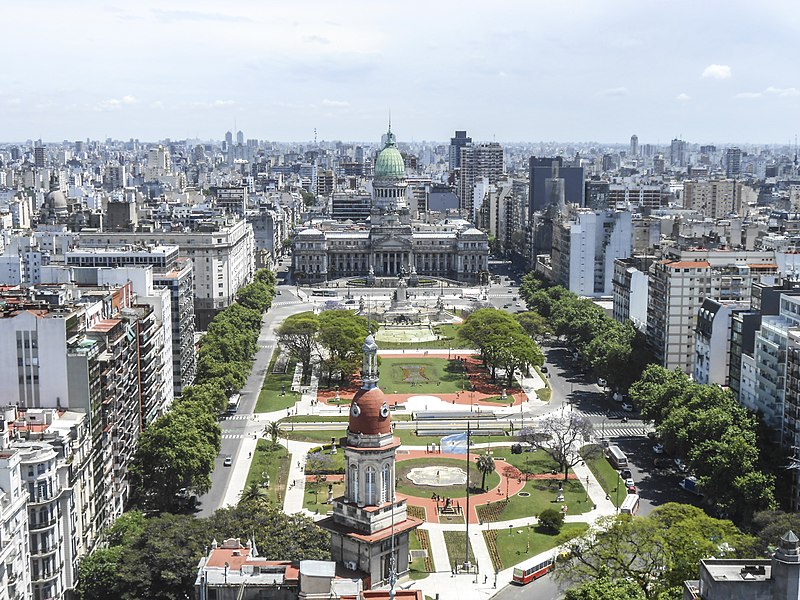 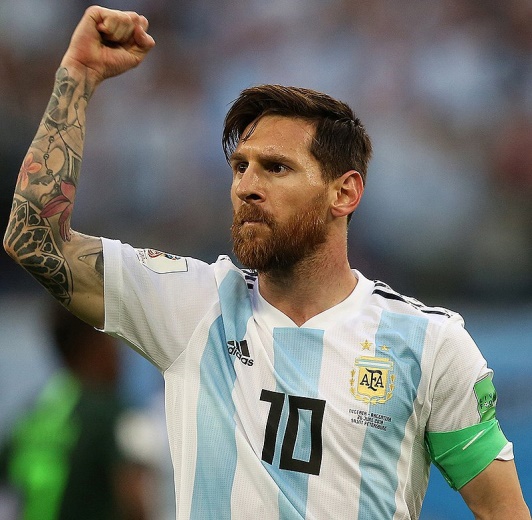 12. Pojmenuj hlavní město země, která měří od severu k jihu 4 329 kilometrů a jejíž součástí je i       Velikonoční ostrov. Jak se jmenují sochy na tomto ostrově?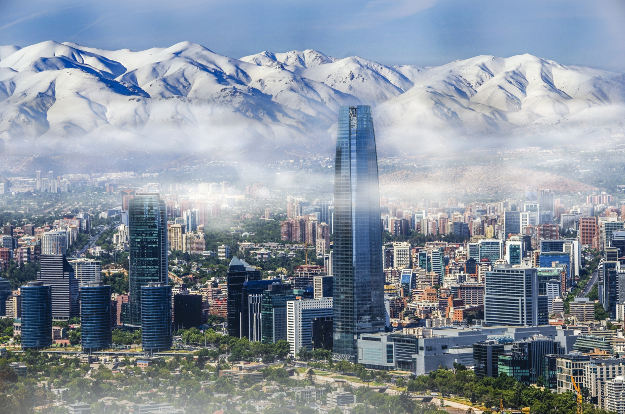 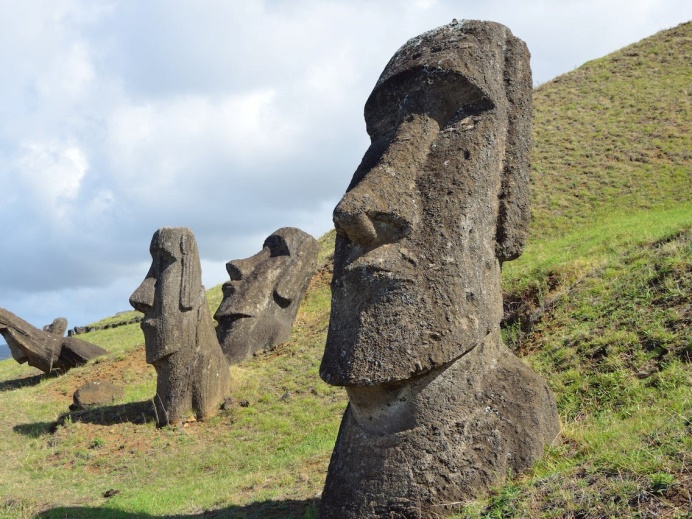 13. Pojmenuj hlavní město země, ve které se na planině Nazca nachází obrazce viditelné jen z velké výšky.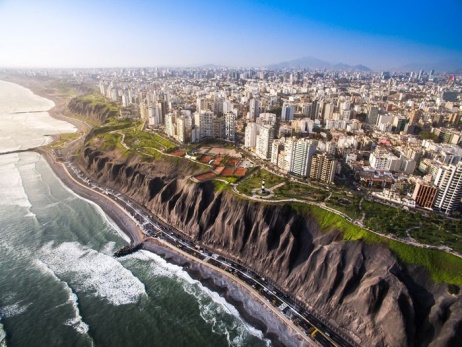 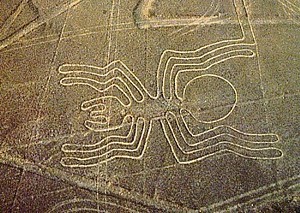 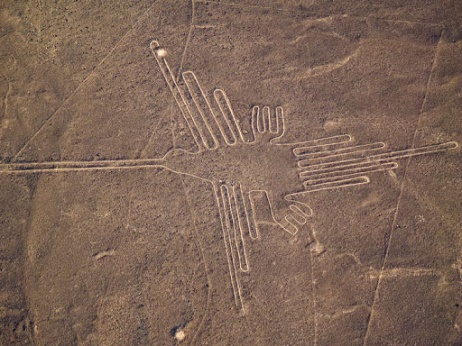 14. Město Sucre je hlavním městem Bolívie. Leží ve větší nadmořské výšce, než je vrchol naší Sněžky?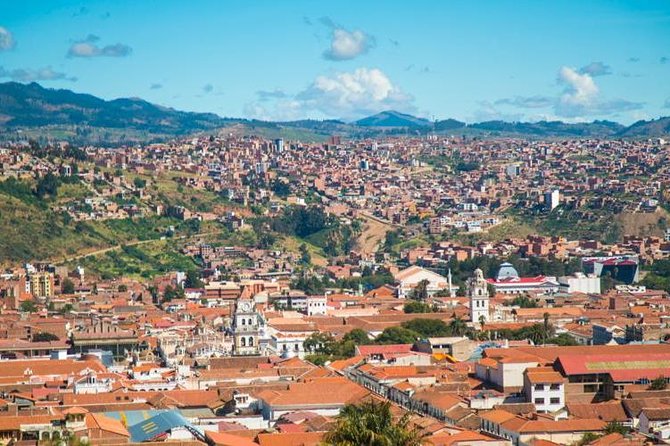 15. Pojmenuj zemi, jejíž hlavní město leží téměř na rovníku a je nejvýše položeným hlavním městem       na světě.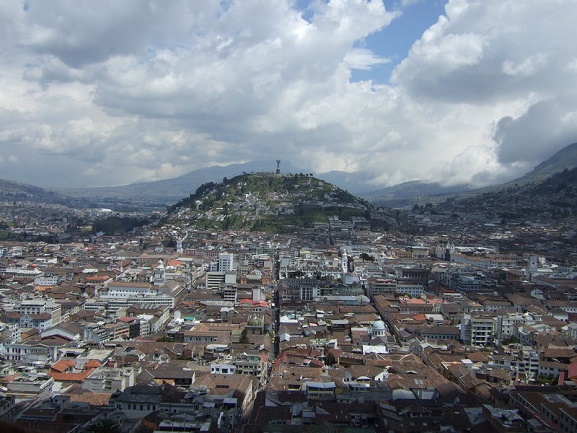 